Z dôvodu nariadenia Žilinského krajabudú všetky spoje ARRIVA Liorbusv pracovné dni PREMÁVAŤ AKO V SOBOTUOpatrenie platí od štvrtka 19.3.až do odvolania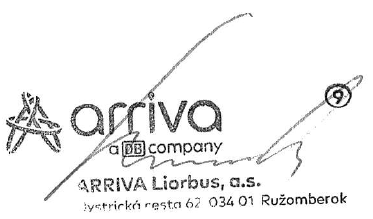 Za pochopenie ďakujemeZodpovedný vedúci: Ing. Andrej Bednár